Carte pour la Saint-Sylvestre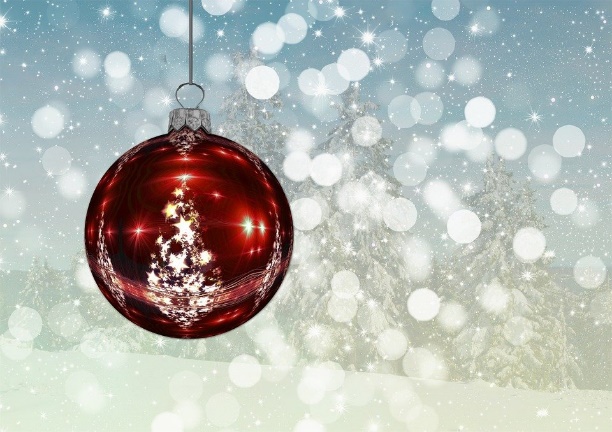 ApéritifPlanter : rhum blanc, rhum brun, campari, jus d’orange et jus de fruits exotiques.   Prix au litre : 15 €Pour accompagner l’apéritifMini brochette de Noix de Saint-Jacques, sauce potimarron : 3,20 €EntréesDéclinaison du volailler : foie gras, magret fumé, rillettes, saucisson de canard, chutney et confiture d’oignons : 10,50 €Foie gras de canard mi-cuit et chutney, et brioche maison :13,50 €Cassolette de noix de Saint-Jacques de la baie, sauce potimarron et brunoise de légumes, chips de butternut : 13,50 €Dos de cabillaud (100 grs), fondue de poireaux, sauce whisky breton : 10,50 €ViandesFilet mignon de veau façon blanquette aux morilles, pommes de terre fondantes et légumes : 13,50 €Souris d’agneau braisée, pommes de terre fondantes, salsifis et potimarrons : 15 €Dos de cerf, sauce grand veneur, pommes fruits, gratin dauphinois et purée de nèfles : 13,50 €Filet de cannette, sauce miel, purée de coings, gratin et légumes : 13,50 €PoissonsPièce de bar, sauce Champagne, duxelle de champignons et légumes : 14,50 €Dorade royale, semoule de carottes et sauce safranée : 12,50 €Desserts Bûche exotique à l’ananas, coulis de chocolat au lait et passion : 4,20 €Fondant aux 3 chocolats, nougatine au chocolat et crème anglaise : 4,20 €Passionata et son coulis passion : 4,20 €Dôme ducasse chocolat, cœur framboise, coulis de framboises : 4,20 €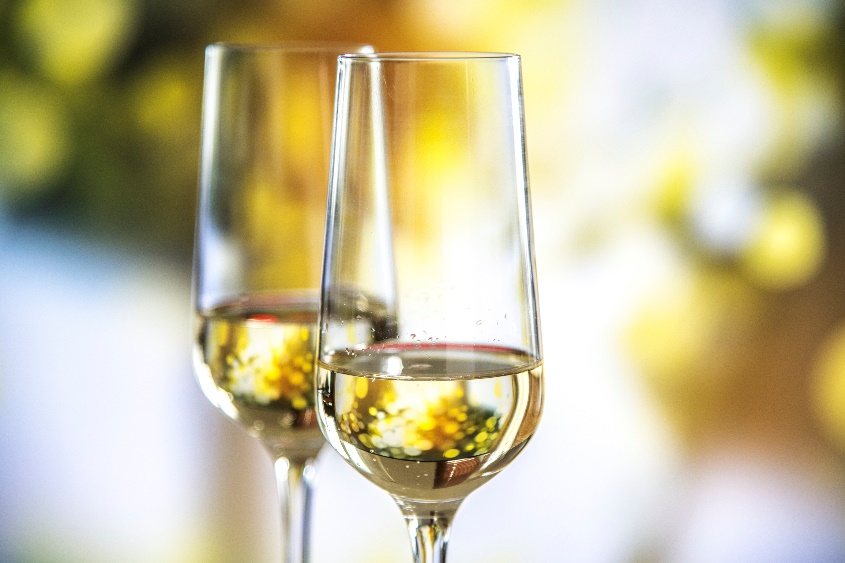 Pensez à réserver le plus tôt possible, et au plus tard le mardi 27 décembre pour la Saint-Sylvestre.Passez vos commandes par SMS au 06 43 68 21 00 ou par mail : contact@aubergelucas.com.